Liturgie startzondag 13 september 2020, Drunen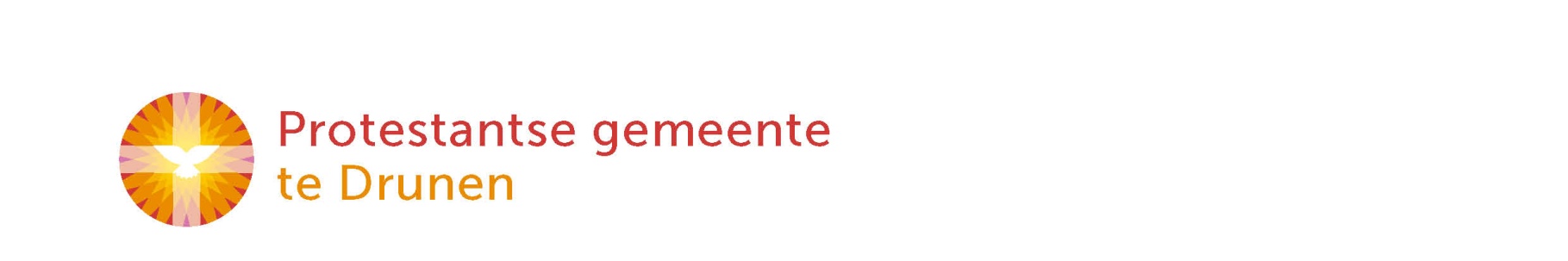 Thema: Groeien & bloeienouderling van dienst: Wim van Engeland	voorganger: ds. Bram Wassenaar	diaken: Lenny Blom 	pianist: Corine Vreeken	Muziek vooraf door Corine VreekenINTREDEWelkom door de ouderling van dienst Stil wordenEerste lied: Schrijvers voor gerechtigheid		Met open armentekst, melodie & opname: Schrijvers voor gerechtigheid Kom, als je honger hebt of dorst.Hier kun je eten, deel met ons.Kom met je tranen en je pijn.Hier is het goed, hier mag je zijn.Met open armen word je ontvangen.Kom, als je moe bent van je vlucht.Hier ben je veilig, hier is rust.Kom, met je wanhoop en verdriet.Hier mag je weer een toekomst zien.Met open armen word je ontvangen.Welkom in Gods huis.Welkom in Gods huis.Welkom in Gods huis.Welkom, welkom thuis.Kom met je leegte en je angst.Hier word je liefdevol omarmt.Kom maar, als niemand je verstaat.Hier is een plek voor jouw verhaal.Met open armen word je ontvangen.Welkom in Gods huis.Welkom in Gods huis.Welkom in Gods huis.Welkom, welkom thuis.	2xBemoediging en groet KyriëgebedGlorialied: Psalm 136	Loof de Heertekst: Jan Willem Schulte Nordholt & Jan Wit (bewerkt door The Psalm Project) | muziek: The Psalm Project  opname: Nederland ZingtLoof de Heer, want Hij is goed,trouw in alles wat Hij doet.Want zijn goedertierenheidzal bestaan in eeuwigheidLoof Hem die de hemel schiep,zijn verstand is peilloos diep.Hij schiep zee en Hij schiep land,altijd houdt Zijn liefde stand!Hij doet wond’ren, Hij alleen,trouw door alle tijden heen;Hij doet wond’ren, Hij alleen,trouw door alle tijden heen.Loof de Heer die in de nachtvan verneed’ring aan ons dacht,die de slavernij verdrijftdoor Zijn gunst die eeuwig blijft.Hij doet wond’ren, Hij alleen,trouw door alle tijden heen;Hij doet wond’ren, Hij alleen,trouw door alle tijden heen.DE HEILIGE SCHRIFTGebed om de heilige Geest	Moment voor de kinderenKinderlied: … 		God is een kunstenaartekst & melodie: ???Schriftlezing: Het Evangelie volgens Markus 4:26-32 (NBV)26 En Jezus zei: ‘Het is met het koninkrijk van God als met een mens die zaad uitstrooit op de aarde: 27 hij slaapt en staat weer op, dag in dag uit, terwijl het zaad ontkiemt en opschiet, ook al weet hij niet hoe. 28 De aarde brengt uit zichzelf vrucht voort, eerst de halm, dan de aar, en dan het rijpe graan in de aar. 29 Maar zo gauw het graan het toelaat, slaat hij er de sikkel in, omdat het tijd is voor de oogst.’30 En hij zei: ‘Waarmee kunnen we het koninkrijk van God vergelijken en door welke gelijkenis kunnen we het voorstellen? 31 Het is als een zaadje van de mosterdplant, het kleinste van alle zaden op aarde wanneer het gezaaid wordt. 32 Maar als het na het zaaien opschiet, wordt het het grootste van alle planten en krijgt het grote takken, zodat de vogels van de hemel in zijn schaduw kunnen nestelen.’Lied van Sela	Het Woord van Godtekst: Hans Maat | melodie: Adrian Roest | opname: SelaHet Woord van God brengt goede vruchten voort,in ieder mens die luistert naar uw woord;rijpt in het hart, draagt honderdvoudig vrucht:het keert niet onvervuld terug.Beproef mijn hart dat voor u openligt;niets is verborgen voor uw aangezicht.Dat elke stem die U nog tegenstreeft,moet zwijgen als U tot mij spreekt.De stem van liefde die in stilte spreekt;een woord van wijsheid dat mij richting geeft.De Geest die troost en mij in waarheid leidt;diep in mijn hart uw woorden schrijft.O levend brood dat al mijn honger stilt,waar ik naar hunker, wat ik proeven wil.Dit hemels brood, het mens geworden Woord,is Christus die ik toebehoor.Uitleg & VerkondigingMoment van stilte, daarna muziek door Corine Vreeken GEBEDEN & GAVENDankgebed en voorbeden, ruimte voor stil gebed, en aansluitend bidden we het ‘Onze Vader’Onze Vader die in de hemel zijt,Uw Naam worde geheiligd,Uw koninkrijk kome,Uw wil geschiede,gelijk in de hemel als ook op de aarde.Geef ons heden ons dagelijks brood.En vergeef ons onze schulden,gelijk ook wij vergeven onze schuldenaren.Leid ons niet in verzoeking,maar verlos ons van de boze.Want van U is het koninkrijk,en de kracht,en de heerlijkheid,tot in eeuwigheid.Amen.CollecteoproepZENDING & ZEGEN Slotlied: Lied 422	Laat de woorden die we hoordentekst: Arne Jonges | melodie: Willem Vogel | opname: Dennis Wubs1. Laat de woorden, die we hoordenklinken in het hart.Laat ze vruchten dragenalle, alle dagendoor uw stille kracht.2. Laat ons weten, …nooit vergetenhoe U tot ons spreekt:sterker dan de machtenzijn de zwakke krachten,vuur dat U ontsteekt.3. Laat ons hopen, ,..biddend hopen,dat de liefde wint.Wil geloof ons gevendat door zo te levenhier Gods rijk begint.Zegenvoorganger: 	…allen: 	Amen.Muziek achteraf door Corine VreekenNa afloop van de kerkdienst mag u blijven zitten. Op aanwijzing wordt iedereen rij voor rij uitgenodigd om koffie/thee en iets lekkers van de tafels te nemen. Aansluitend zal de tweede helft van het programma plaatsvinden.